PENGARUH KOMPETENSI DAN MOTIVASI TERHADAP KINERJA GURU SERTA IMPLIKASINYA PADA KOMPETENSI LULUSAN SISWA SMPDI KECAMATAN KATAPANG KABUPATEN BANDUNGTESISUntuk Memenuhi Salah Satu Syarat Ujian Guna Memperoleh Gelar Magister Managemen Pada Program Studi Magister Manajemen Konsentrasi Manajemen Pendidikan OlehSUSILAWATINPM.148020134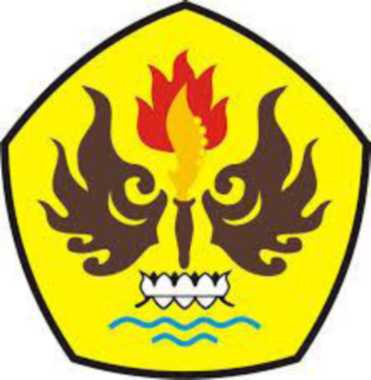 PROGRAM STUDI MAGISTER MANAJEMEN                           FAKULTAS PASCA SARJANA UNIVERSITAS PASUNDANBANDUNG                                                                                                   2017